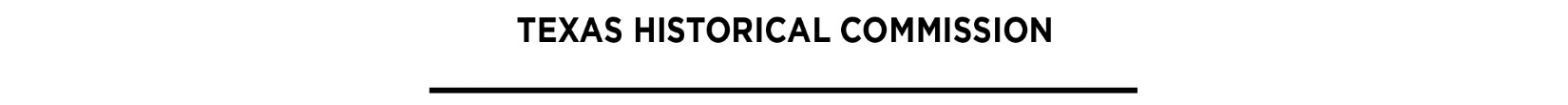 REQUEST FOR A REVIEW OF MARKER TEXTMarker Title:      				County:      Marker Number (if known):      		Marker Year:      Reason for marker correction (please give brief reason for correction)  The name of an individual or organization is not spelled correctly:       Text includes a date that is not historically accurate:       Text includes a statement that is not historically accurate:       Has been installed at the wrong location:      Street address of marker site, if applicable:      Otherwise, give a precise verbal description here (e.g. northwest corner of 3rd and Elm, or FM 1411, 2.6 miles east of Post Oak Creek):      Requestor (may be individual or organization):      Contact person (if applicable):      Mailing address:        City, State, Zip:      Phone:        Email address (required):         Requests shall be submitted to the Commission at 1511 Colorado St., Austin, TX 78701; by mail to P.O. Box 12276, Austin, TX 78711; or by email to thc@thc.texas.gov. Please include the following:A current photograph of the marker.Supporting documentation (no more than 10 single-sided pages printed in a font size no smaller than 11)Please see https://www.thc.texas.gov/marker-review for full details of the review process.